ПРОЕКТ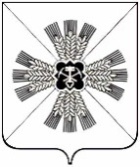 КЕМЕРОВСКАЯ ОБЛАСТЬПРОМЫШЛЕННОВСКИЙ МУНИЦИПАЛЬНЫЙ РАЙОНСОВЕТ НАРОДНЫХ ДЕПУТАТОВПУШКИНСКОГО СЕЛЬСКОГО ПОСЕЛЕНИЯ3-й созыв, - е заседаниеРЕШЕНИЕот _______ № ______с.КраснинскоеОб утверждении Порядка размещения сведенийо доходах, расходах, об имуществе и обязательствахимущественного характера лиц, замещающих муниципальныедолжности Пушкинского сельского поселения Промышленновского муниципального района, и членов их семей на официальном сайте администрации Промышленновского муниципального района в разделе поселений и  предоставления этих сведений средствам массовойинформации для опубликованияНа основании статьи 40 Федерального закона от 06.10.2003 № 131-ФЗ «Об общих принципах организации местного самоуправления в Российской Федерации», статьи 121 Федерального закона от 25.12.2008 № 273-ФЗ              «О противодействии коррупции»,  Указа Президента РФ от 08.07.2013 № 613 «Вопросы противодействия коррупции», Устава Пушкинского сельского поселения Промышленновского  муниципального района, Совет народных депутатов  Пушкинского сельского поселения Промышленновского муниципального районаРЕШИЛ:1. Утвердить прилагаемый Порядок размещения сведений о доходах, расходах, об имуществе и обязательствах имущественного характера лиц, замещающих муниципальные должности Промышленновского муниципального района, и членов их семей на официальном сайте администрации Промышленновского муниципального района в разделе поселений и  предоставления этих сведений средствам массовой информации для опубликования.2. Настоящее решение вступает в силу со дня подписания  и подлежит   обнародованию на официальном сайте администрации Промышленновского муниципального района.3. Контроль за исполнением настоящего решения возложить на председателя комиссии   по социальным вопросам ( Н.В.Токарь)ПОРЯДОКразмещения сведений о доходах, расходах, об имуществе и обязательствахимущественного характера лиц, замещающих муниципальныедолжности Пушкинского сельского поселения Промышленновского муниципального района, и членов их семей на официальном сайте администрации Промышленновского муниципального района в разделе поселений и  предоставления этих сведений средствам массовой информации для опубликования1. Настоящий Порядок устанавливает обязанность органов местного самоуправления Промышленновского муниципального района по размещению сведений о доходах, расходах, об имуществе и обязательствах имущественного характера лиц, замещающих муниципальные должности Пушкинского сельского поселения Промышленновского муниципального района (далее также – лицо, замещающее муниципальную должность), их супругов и несовершеннолетних детей на официальном сайте  администрации Промышленновского  муниципального района в разделе поселений  в информационно-телекоммуникационной сети «Интернет» (далее - официальные сайты, официальный сайт), и предоставлению сведений средствам массовой информации для опубликования в связи с их запросами.2. На официальных сайтах размещаются и средствам массовой информации предоставляются для опубликования следующие сведения о доходах, расходах, об имуществе и обязательствах имущественного характера лиц, замещающих муниципальные должности Пушкинского сельского поселения, замещение которых влечет за собой размещение таких сведений, а также сведений о доходах, расходах, об имуществе и обязательствах имущественного характера их супруг (супругов) и несовершеннолетних детей:1) перечень объектов недвижимого имущества, принадлежащих лицу, замещающему муниципальную должность, его супруге (супругу) и несовершеннолетним детям на праве собственности или находящихся в их пользовании, с указанием вида, площади и страны расположения каждого из таких объектов;2) перечень транспортных средств с указанием вида и марки, принадлежащих на праве собственности лицу, замещающему муниципальную должность, его супруге (супругу) и несовершеннолетним детям;3) декларированный годовой доход лица, замещающего муниципальную должность, его супруги (супруга) и несовершеннолетних детей;4) сведения об источниках получения средств, за счет которых совершены сделки по приобретению земельного участка, иного объекта недвижимого имущества, транспортного средства, ценных бумаг, долей участия, паев в уставных (складочных) капиталах организаций, если общая сумма таких сделок превышает общий доход лица, замещающего муниципальную должность, его супруги (супруга) за три последних года, предшествующих отчетному периоду.3. В размещаемых на официальных сайтах и предоставляемых средствам массовой информации для опубликования сведениях о доходах, расходах, об имуществе и обязательствах имущественного характера запрещается указывать:1) иные сведения (кроме указанных в пункте 2 настоящего Порядка) о доходах лица, замещающего муниципальную должность, его супруги (супруга) и несовершеннолетних детей, об имуществе, принадлежащем на праве собственности названным лицам, и об их обязательствах имущественного характера;2) персональные данные супруги (супруга), детей и иных членов семьи лица, замещающего муниципальную должность;3) данные, позволяющие определить место жительства, почтовый адрес, телефон и иные индивидуальные средства коммуникации лица, замещающего муниципальную должность, его супруги (супруга), детей и иных членов семьи;4) данные, позволяющие определить местонахождение объектов недвижимого имущества, принадлежащих лицу, замещающему муниципальную должность, его супруге (супругу), детям, иным членам семьи на праве собственности или находящихся в их пользовании;5) информацию, отнесенную к государственной тайне или являющуюся конфиденциальной.4. Сведения о доходах, расходах, об имуществе и обязательствах имущественного характера, указанные в пункте 2 настоящего Порядка, за весь период замещения лицом, замещающим муниципальную должность, замещение которой влечет за собой размещение его сведений о доходах, расходах, об имуществе и обязательствах имущественного характера, а также сведения о доходах, расходах, об имуществе и обязательствах имущественного характера его супруги (супруга) и несовершеннолетних детей находятся на официальном сайте  органа местного самоуправления, в котором лицо замещает муниципальную должность, и ежегодно размещаются в течение 14 рабочих дней со дня истечения срока, установленного для их подачи.5. Размещение на официальных сайтах сведений о доходах, расходах, об имуществе и обязательствах имущественного характера, указанных в пункте 2 настоящего порядка:1) представленных главой Пушкинского сельского  поселения Промышленновского муниципального образования, - обеспечивается  ответственным специалистом  за ведение делопроизводства администрации Пушкинского сельского поселения на сайте администрации Промышленновского муниципального района в разделе поселений  в сети «Интернет»;2) представленных депутатами Совета народных депутатов Пушкинского сельского поселения - обеспечивается специалистом администрации ответственным за делопроизводство на официальном сайте администрации Промышленновского муниципального района в разделе поселений,  в сети «Интернет»;6. Лица, указанные в пункте 5 настоящего порядка, обеспечивающие  размещение на официальных сайтах сведений о доходах, расходах, об имуществе и обязательствах имущественного характера, указанных в пункте 2 настоящего Порядка:1) в течение трех рабочих дней со дня поступления запроса от средства массовой информации сообщают о нем лицу, замещающему муниципальную должность, в отношении которого поступил запрос;2) в течение семи рабочих дней со дня поступления запроса от средства массовой информации обеспечивают предоставление ему сведений, указанных в пункте 2 настоящего Порядка, в том случае, если запрашиваемые сведения отсутствуют на официальном сайте.7. Лица, обеспечивающие размещение сведений о доходах, расходах, об имуществе и обязательствах имущественного характера на официальных сайтах и их предоставление средствам массовой информации для опубликования, несут в соответствии с законодательством Российской Федерации ответственность за несоблюдение настоящего Порядка, а также за разглашение сведений, отнесенных к государственной тайне или являющихся конфиденциальными.ПредседательСовета народных депутатов Пушкинского сельского поселенияГ.А.БагрычГлаваПушкинского сельского поселенияГ.А.БагрычПриложение № 1 к решениюСовета народных депутатовПушкинского сельского поселенияот ______ № _____«Об утверждении Порядка размещения сведенийо доходах, расходах, об имуществе и обязательствахимущественного характера лиц, замещающих муниципальныедолжности Пушкинского сельского поселения, и членов их семей на официальном сайте администрации                                                         Промышленновского  муниципального района в разделе поселений и                                                                                             предоставления сведений средствам массовой                                                                             информации для опубликования»